                                    Il   Natale   una festa  molto apprezzata  e   adorata con molta felicita’  , il Natale  che si festeggia  con Babbo Natale e’  un  momento   molto  bello.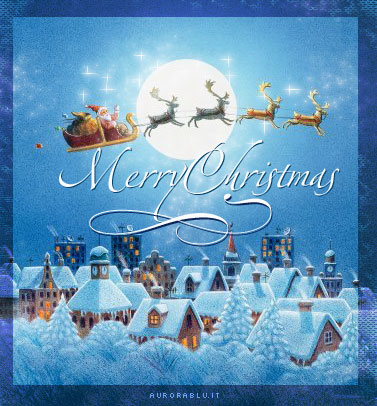 Vedete questa foto ,non vi  sembra un momento di allegria . A    natale tutti i sogni diventano realta’.